KSDP/PS/F-EQ/2022-23                                                                                                          02.03.2023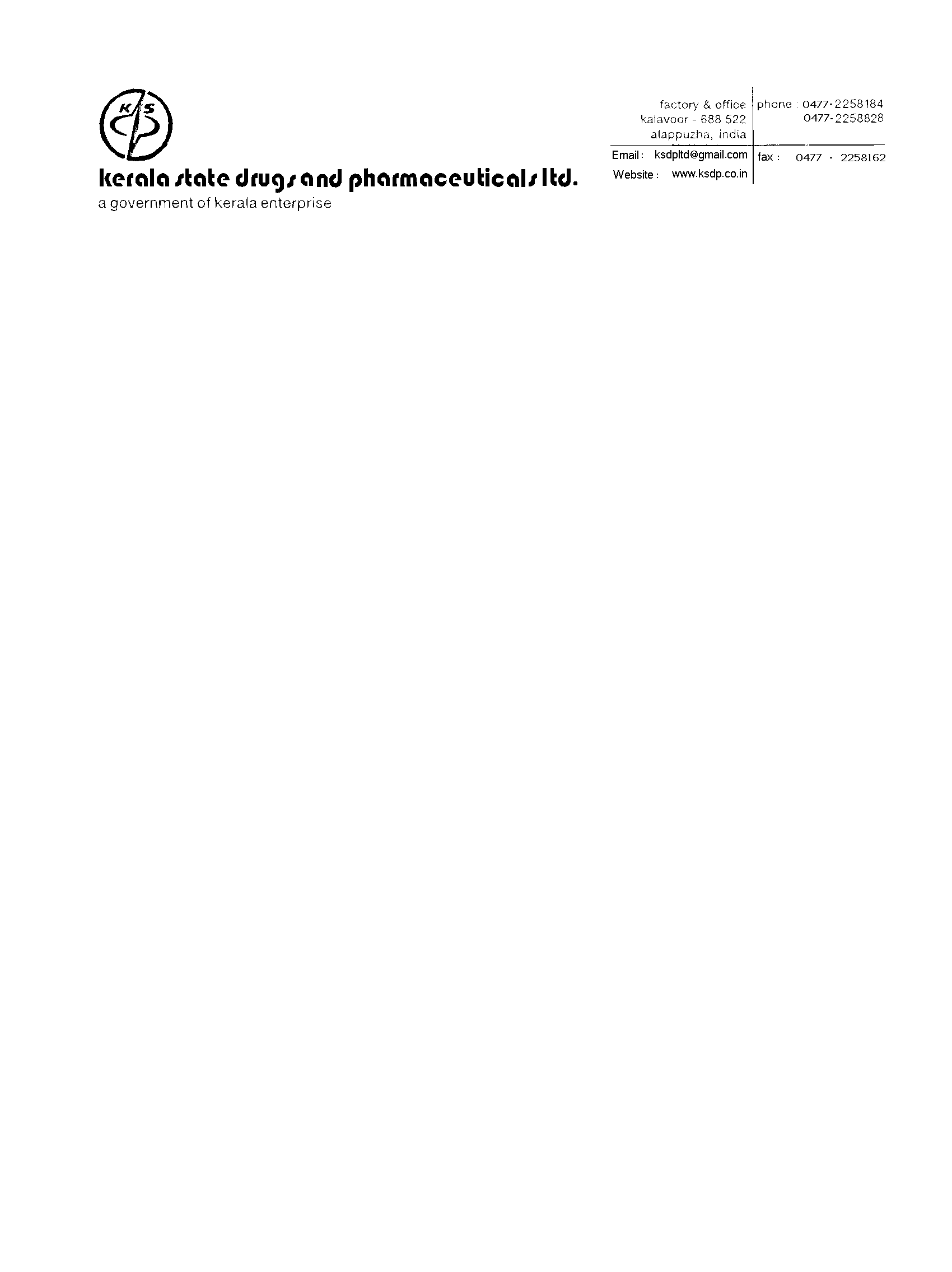 NOTICE INVITING EMAIL QUOTATION FOR THE SUPPLY OF METHYLENE BLUE 5g - 5 NosWe are inviting E-mail quotation for the Supply of Methylene Blue 5g - 5 Nos. As per the specification on F.O.R. Destination  Basis  to  our  Factory  Site  at  Kalavoor, Alappuzha,Kerala  State.Tenders should be submitted strictly as per the Proforma give below on your letter head:-Offer validity: Minimum 7 days offer validity from the date of closure of bid submission. Quotation received with offer validity less than 7 days from the date of closure of bid submission will be entirely rejected.Terms of Payment : After 30 Days from the Receipt of the Material with Documents against  QC Approval, through ‘On Line’ Bank Account Transfer.Payment: E-PaymentDelivery: Within 15 days from the Award of Purchase Order.Please send your Lowest offers of the item to our e-mail ksdptender@gmail.com before 11.00 AM, 06/03/2023.The Quotation should be submitted through a password protected excel sheet. Please share your password to our email ksdptender@gmail.com@12.00 PM,06.03.2023.HOD Purchase                              Sl.No.Item DescriptionQuantity1Methylene Blue 5g         5 NosSI.NoName of ItemsMakeRate Rs/NoGST %Freight Rs if anyOffer validityRemarks